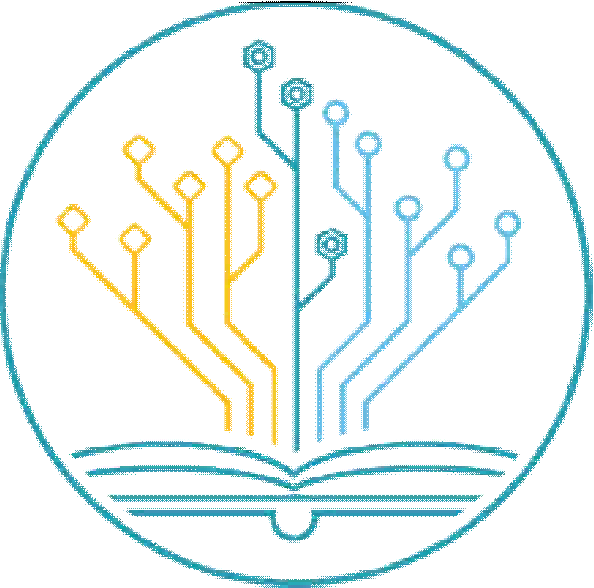 У Суботици, дана 	годинеЛице задужено за чување обрасца: Одељењски старешинаI ) ОПШТИ ПОДАЦИ :Дел.бр.	Име и презиме ученика :Име и презиме ученика :одељење :адреса :место :место :Име и презиме родитеља /законског заступника:Име и презиме родитеља /законског заступника:Име и презиме родитеља /законског заступника:Број телефона родитеља:Број телефона родитеља:Број телефона родитеља:II ) ПОДАЦИ О ИЗОСТАНЦИМА :II ) ПОДАЦИ О ИЗОСТАНЦИМА :II ) ПОДАЦИ О ИЗОСТАНЦИМА :* 4 или 5 узастпних дана, 	полугодиште , шк.	/_	 година* 4 или 5 узастпних дана, 	полугодиште , шк.	/_	 година* 4 или 5 узастпних дана, 	полугодиште , шк.	/_	 годинадатум:разлог:датум:разлог:датум:разлог:датум:разлог:датум:разлог:Напомена:чл.17. став 2. тачка 2) Правила понашања Техничке школе ,, Иван Сарић ''Родитељ попуњава образац изјаве најкасније 3 дана пре наступања разлога за одсуствовање и предаје одељењском старешини, а по одобрењу одељењског старешине, образац се доставља директору на сагласност;Напомена:чл.17. став 2. тачка 2) Правила понашања Техничке школе ,, Иван Сарић ''Родитељ попуњава образац изјаве најкасније 3 дана пре наступања разлога за одсуствовање и предаје одељењском старешини, а по одобрењу одељењског старешине, образац се доставља директору на сагласност;Напомена:чл.17. став 2. тачка 2) Правила понашања Техничке школе ,, Иван Сарић ''Родитељ попуњава образац изјаве најкасније 3 дана пре наступања разлога за одсуствовање и предаје одељењском старешини, а по одобрењу одељењског старешине, образац се доставља директору на сагласност;IV )IV )Датум подношења:Одељењски старешина:Родитељ/законски заступник:САГЛАСАНДиректор школе: